คณิตศาสตร์ บัญชี 1.1ส่วนบนของฟอร์มส่วนล่างของฟอร์ม
ส่วนบนของฟอร์มส่วนล่างของฟอร์ม
คณิตศาสตร์บัญชี 1.2-คณิตศาสตร์บัญชี 2.1ส่วนบนของฟอร์มส่วนล่างของฟอร์ม
คณิตศาสตร์บัญชี 2.2-คณิตศาสตร์บัญชี 3.1ส่วนบนของฟอร์มส่วนล่างของฟอร์ม
ส่วนบนของฟอร์มส่วนล่างของฟอร์ม
คณิตศาสตร์บัญชี 3.2ส่วนบนของฟอร์มส่วนล่างของฟอร์ม272หนังสือเรียน คณิตศาสตร์ เล่ม 1
รายวิชา รายวิชาพื้นฐาน
กลุ่มสาระการเรียนรู้ คณิตศาสตร์
ชั้น มัธยมศึกษาปีที่ 1
ผู้จัดพิมพ์ องค์การค้าของ สกสค. 
ผู้เรียบเรียง สถาบันส่งเสริมการสอนวิทยาศาสตร์และเทคโนโลยี (สสวท.) กระทรวงศึกษาธิการ
[ประกาศ ][ตัวอย่างเนื้อหา ]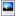 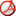 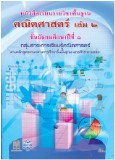 273หนังสือเรียน คณิตศาสตร์ เล่ม 2
รายวิชา รายวิชาพื้นฐาน
กลุ่มสาระการเรียนรู้ คณิตศาสตร์
ชั้น มัธยมศึกษาปีที่ 1
ผู้จัดพิมพ์ องค์การค้าของ สกสค. 
ผู้เรียบเรียง สถาบันส่งเสริมการสอนวิทยาศาสตร์และเทคโนโลยี (สสวท.) กระทรวงศึกษาธิการ
[ประกาศ ][ตัวอย่างเนื้อหา ]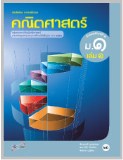 274หนังสือเรียน คณิตศาสตร์ ม.1 เล่ม 1
รายวิชา รายวิชาพื้นฐาน
กลุ่มสาระการเรียนรู้ คณิตศาสตร์
ชั้น มัธยมศึกษาปีที่ 1
ผู้จัดพิมพ์ บริษัท อักษรเจริญทัศน์ อจท. จำกัด
ผู้เรียบเรียง นางกนกวลี อุษณกรกุล และคณะ
[ใบอนุญาต ][ตัวอย่างเนื้อหา ]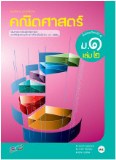 275หนังสือเรียน คณิตศาสตร์ ม.1 เล่ม 2
รายวิชา รายวิชาพื้นฐาน
กลุ่มสาระการเรียนรู้ คณิตศาสตร์
ชั้น มัธยมศึกษาปีที่ 1
ผู้จัดพิมพ์ บริษัท อักษรเจริญทัศน์ อจท. จำกัด
ผู้เรียบเรียง นางกนกวลี อุษณกรกุล และคณะ
[ใบอนุญาต ][ตัวอย่างเนื้อหา ]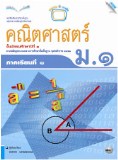 276หนังสือเรียน คณิตศาสตร์ ภาคเรียนที่ 1
รายวิชา รายวิชาพื้นฐาน
กลุ่มสาระการเรียนรู้ คณิตศาสตร์
ชั้น มัธยมศึกษาปีที่ 1
ผู้จัดพิมพ์ บริษัท สำนักพิมพ์แม็ค จำกัด
ผู้เรียบเรียง นายนพพร แหยมแสง
[ใบอนุญาต ][ตัวอย่างเนื้อหา ]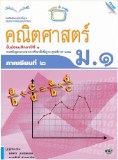 277หนังสือเรียน คณิตศาสตร์ ภาคเรียนที่ 2
รายวิชา รายวิชาพื้นฐาน
กลุ่มสาระการเรียนรู้ คณิตศาสตร์
ชั้น มัธยมศึกษาปีที่ 1
ผู้จัดพิมพ์ บริษัท สำนักพิมพ์แม็ค จำกัด
ผู้เรียบเรียง นายนพพร แหยมแสง และนายทรงศักดิ์ ด่านพานิช
[ใบอนุญาต ][ตัวอย่างเนื้อหา ]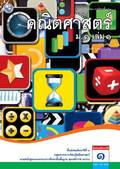 278หนังสือเรียน คณิตศาสตร์ เล่ม 1
รายวิชา รายวิชาพื้นฐาน
กลุ่มสาระการเรียนรู้ คณิตศาสตร์
ชั้น มัธยมศึกษาปีที่ 1
ผู้จัดพิมพ์ สำนักพิมพ์ บริษัท พัฒนาคุณภาพวิชาการ (พว.) จำกัด
ผู้เรียบเรียง นางสาวมารศรี บูรณะการเจริญ
[ใบอนุญาต ][ตัวอย่างเนื้อหา ]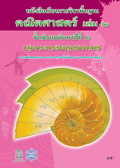 279หนังสือเรียน คณิตศาสตร์ เล่ม 2
รายวิชา รายวิชาพื้นฐาน
กลุ่มสาระการเรียนรู้ คณิตศาสตร์
ชั้น มัธยมศึกษาปีที่ 2
ผู้จัดพิมพ์ องค์การค้าของ สกสค.
ผู้เรียบเรียง สถาบันส่งเสริมการสอนวิทยาศาสตร์และเทคโนโลยี กระทรวงศึกษาธิการ
[ประกาศ ][ตัวอย่างเนื้อหา ]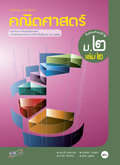 280หนังสือเรียน คณิตศาสตร์ ม.2 เล่ม 2
รายวิชา รายวิชาพื้นฐาน
กลุ่มสาระการเรียนรู้ คณิตศาสตร์
ชั้น มัธยมศึกษาปีที่ 2
ผู้จัดพิมพ์ บริษัท อักษรเจริญทัศน์ อจท. จำกัด
ผู้เรียบเรียง นางกนกวลี อุษณกรกุล และคณะ
[ใบอนุญาต ][ตัวอย่างเนื้อหา ]281หนังสือเรียน คณิตศาสตร์ เล่ม 1
รายวิชา รายวิชาพื้นฐาน
กลุ่มสาระการเรียนรู้ คณิตศาสตร์
ชั้น มัธยมศึกษาปีที่ 2
ผู้จัดพิมพ์ องค์การค้าของ สกสค.
ผู้เรียบเรียง สถาบันส่งเสริมการสอนวิทยาศาสตร์และเทคโนโลยี กระทรวงศึกษาธิการ
[ประกาศ ][ตัวอย่างเนื้อหา ]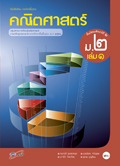 282หนังสือเรียน คณิตศาสตร์ ม.2 เล่ม 1
รายวิชา รายวิชาพื้นฐาน
กลุ่มสาระการเรียนรู้ คณิตศาสตร์
ชั้น มัธยมศึกษาปีที่ 2
ผู้จัดพิมพ์ บริษัท อักษรเจริญทัศน์ อจท. จำกัด
ผู้เรียบเรียง นางกนกวลี อุษณกรกุล และคณะ
[ใบอนุญาต ][ตัวอย่างเนื้อหา ]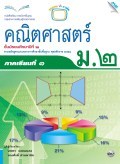 283หนังสือเรียน คณิตศาสตร์ ภาคเรียนที่ 1
รายวิชา รายวิชาพื้นฐาน
กลุ่มสาระการเรียนรู้ คณิตศาสตร์
ชั้น มัธยมศึกษาปีที่ 2
ผู้จัดพิมพ์ บริษัท สำนักพิมพ์แม็ค จำกัด
ผู้เรียบเรียง นายนพพร แหยมแสง และนายทรงศักดิ์ ด่านพานิช
[ใบอนุญาต ][ตัวอย่างเนื้อหา ]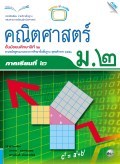 284หนังสือเรียน คณิตศาสตร์ ภาคเรียนที่ 2
รายวิชา รายวิชาพื้นฐาน
กลุ่มสาระการเรียนรู้ คณิตศาสตร์
ชั้น มัธยมศึกษาปีที่ 2
ผู้จัดพิมพ์ บริษัท สำนักพิมพ์แม็ค จำกัด
ผู้เรียบเรียง นายนพพร แหยมแสง และนายทรงศักดิ์ ด่านพานิช
[ใบอนุญาต ][ตัวอย่างเนื้อหา ]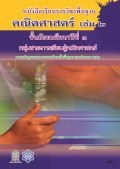 285หนังสือเรียน คณิตศาสตร์ เล่ม 2 
รายวิชา รายวิชาพื้นฐาน
กลุ่มสาระการเรียนรู้ คณิตศาสตร์
ชั้น มัธยมศึกษาปีที่ 3
ผู้จัดพิมพ์ องค์การค้าของ สกสค.
ผู้เรียบเรียง สถาบันส่งเสริมการสอนวิทยาศาสตร์และเทคโนโลยี
[ประกาศ ][ตัวอย่างเนื้อหา ]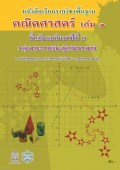 286หนังสือเรียน คณิตศาสตร์ เล่ม 1 
รายวิชา รายวิชาพื้นฐาน
กลุ่มสาระการเรียนรู้ คณิตศาสตร์
ชั้น มัธยมศึกษาปีที่ 3
ผู้จัดพิมพ์ องค์การค้าของ สกสค.
ผู้เรียบเรียง สถาบันส่งเสริมการสอนวิทยาศาสตร์และเทคโนโลยี
[ประกาศ ][ตัวอย่างเนื้อหา ]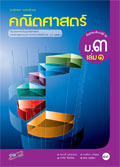 287หนังสือเรียน คณิตศาสตร์ ม.3 เล่ม 1
รายวิชา รายวิชาพื้นฐาน
กลุ่มสาระการเรียนรู้ คณิตศาสตร์
ชั้น มัธยมศึกษาปีที่ 3
ผู้จัดพิมพ์ บริษัท อักษรเจริญทัศน์ อจท. จำกัด
ผู้เรียบเรียง นางกนกวลี อุษณกรกุล และคณะ
[ใบอนุญาต ][ตัวอย่างเนื้อหา ]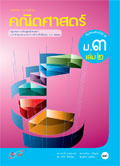 288หนังสือเรียน คณิตศาสตร์ ม.3 เล่ม 2
รายวิชา รายวิชาพื้นฐาน
กลุ่มสาระการเรียนรู้ คณิตศาสตร์
ชั้น มัธยมศึกษาปีที่ 3
ผู้จัดพิมพ์ บริษัท อักษรเจริญทัศน์ อจท. จำกัด
ผู้เรียบเรียง นางกนกวลี อุษณกรกุล และคณะ
[ใบอนุญาต ][ตัวอย่างเนื้อหา ]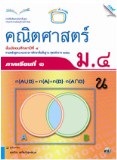 289หนังสือเรียน คณิตศาสตร์ ภาคเรียนที่ 1
รายวิชา รายวิชาพื้นฐาน
กลุ่มสาระการเรียนรู้ คณิตศาสตร์
ชั้น มัธยมศึกษาปีที่ 4
ผู้จัดพิมพ์ บริษัท สำนักพิมพ์แม็ค จำกัด
ผู้เรียบเรียง นายศุภกิจ เฉลิมวิสุตม์กุล
[ใบอนุญาต ][ตัวอย่างเนื้อหา ]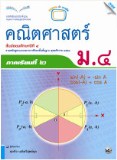 290หนังสือเรียน คณิตศาสตร์ ภาคเรียนที่ 2
รายวิชา รายวิชาพื้นฐาน
กลุ่มสาระการเรียนรู้ คณิตศาสตร์
ชั้น มัธยมศึกษาปีที่ 4
ผู้จัดพิมพ์ บริษัท สำนักพิมพ์แม็ค จำกัด
ผู้เรียบเรียง นายศุภกิจ เฉลิมวิสุตม์กุล
[ใบอนุญาต ][ตัวอย่างเนื้อหา ]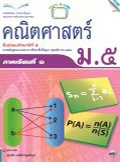 291หนังสือเรียน คณิตศาสตร์ ภาคเรียนที่ 1
รายวิชา รายวิชาพื้นฐาน
กลุ่มสาระการเรียนรู้ คณิตศาสตร์
ชั้น มัธยมศึกษาปีที่ 5
ผู้จัดพิมพ์ บริษัท สำนักพิมพ์แม็ค จำกัด
ผู้เรียบเรียง นายศุภกิจ เฉลิมวิสุตม์กุล
[ใบอนุญาต ][ตัวอย่างเนื้อหา ]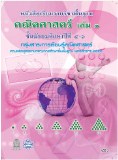 292หนังสือเรียน คณิตศาสตร์ เล่ม 1
รายวิชา รายวิชาพื้นฐาน
กลุ่มสาระการเรียนรู้ คณิตศาสตร์
ชั้น มัธยมศึกษาปีที่ 4-6
ผู้จัดพิมพ์ องค์การค้าของ สกสค. 
ผู้เรียบเรียง สถาบันส่งเสริมการสอนวิทยาศาสตร์และเทคโนโลยี (สสวท.) กระทรวงศึกษาธิการ
[ประกาศ ][ตัวอย่างเนื้อหา ]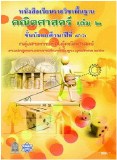 293หนังสือเรียน คณิตศาสตร์ เล่ม 2
รายวิชา รายวิชาพื้นฐาน
กลุ่มสาระการเรียนรู้ คณิตศาสตร์
ชั้น มัธยมศึกษาปีที่ 4-6
ผู้จัดพิมพ์ องค์การค้าของ สกสค. 
ผู้เรียบเรียง สถาบันส่งเสริมการสอนวิทยาศาสตร์และเทคโนโลยี (สสวท.) กระทรวงศึกษาธิการ
[ประกาศ ][ตัวอย่างเนื้อหา ]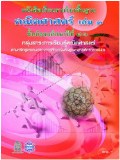 294หนังสือเรียน คณิตศาสตร์ เล่ม 3
รายวิชา รายวิชาพื้นฐาน
กลุ่มสาระการเรียนรู้ คณิตศาสตร์
ชั้น มัธยมศึกษาปีที่ 4-6
ผู้จัดพิมพ์ องค์การค้าของ สกสค. 
ผู้เรียบเรียง สถาบันส่งเสริมการสอนวิทยาศาสตร์และเทคโนโลยี (สสวท.) กระทรวงศึกษาธิการ
[ประกาศ ][ตัวอย่างเนื้อหา ]8คู่มือครู คณิตศาสตร์ เล่ม 1
รายวิชา รายวิชาพื้นฐาน
กลุ่มสาระการเรียนรู้ คณิตศาสตร์
ชั้น มัธยมศึกษาปีที่ 1
ผู้จัดพิมพ์ องค์การค้าของ สกสค.
ผู้เรียบเรียง สถาบันส่งเสริมการสอนวิทยาศาสตร์และเทคโนโลยี (สสวท.) กระทรวงศึกษาธิการ
[ประกาศ ]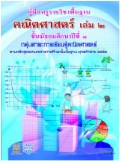 9คู่มือครู คณิตศาสตร์ เล่ม 2
รายวิชา รายวิชาพื้นฐาน
กลุ่มสาระการเรียนรู้ คณิตศาสตร์
ชั้น มัธยมศึกษาปีที่ 1
ผู้จัดพิมพ์ องค์การค้าของ สกสค.
ผู้เรียบเรียง สถาบันส่งเสริมการสอนวิทยาศาสตร์และเทคโนโลยี (สสวท.) กระทรวงศึกษาธิการ
[ประกาศ ]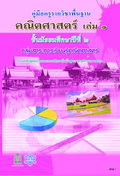 10คู่มือครู คณิตศาสตร์ เล่ม 1
รายวิชา รายวิชาพื้นฐาน
กลุ่มสาระการเรียนรู้ คณิตศาสตร์
ชั้น มัธยมศึกษาปีที่ 2
ผู้จัดพิมพ์ องค์การค้าของ สกสค.
ผู้เรียบเรียง สถาบันส่งเสริมการสอนวิทยาศาสตร์และเทคโนโลยี กระทรวงศึกษาธิการ
[ประกาศ ]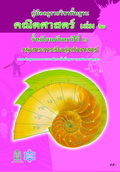 11คู่มือครู คณิตศาสตร์ เล่ม 2
รายวิชา รายวิชาพื้นฐาน
กลุ่มสาระการเรียนรู้ คณิตศาสตร์
ชั้น มัธยมศึกษาปีที่ 2
ผู้จัดพิมพ์ องค์การค้าของ สกสค.
ผู้เรียบเรียง สถาบันส่งเสริมการสอนวิทยาศาสตร์และเทคโนโลยี กระทรวงศึกษาธิการ
[ประกาศ ]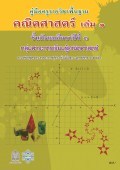 12คู่มือครู คณิตศาสตร์ เล่ม 1 
รายวิชา รายวิชาพื้นฐาน
กลุ่มสาระการเรียนรู้ คณิตศาสตร์
ชั้น มัธยมศึกษาปีที่ 3
ผู้จัดพิมพ์ องค์การค้าของ สกสค.
ผู้เรียบเรียง สถาบันส่งเสริมการสอนวิทยาศาสตร์และเทคโนโลยี
[ประกาศ ]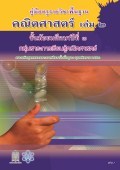 13คู่มือครู คณิตศาสตร์ เล่ม 2 
รายวิชา รายวิชาพื้นฐาน
กลุ่มสาระการเรียนรู้ คณิตศาสตร์
ชั้น มัธยมศึกษาปีที่ 3
ผู้จัดพิมพ์ องค์การค้าของ สกสค.
ผู้เรียบเรียง สถาบันส่งเสริมการสอนวิทยาศาสตร์และเทคโนโลยี
[ประกาศ ]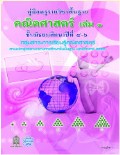 14คู่มือครู คณิตศาสตร์ เล่ม 1
รายวิชา รายวิชาพื้นฐาน
กลุ่มสาระการเรียนรู้ คณิตศาสตร์
ชั้น มัธยมศึกษาปีที่ 4-6
ผู้จัดพิมพ์ องค์การค้าของ สกสค.
ผู้เรียบเรียง สถาบันส่งเสริมการสอนวิทยาศาสตร์และเทคโนโลยี (สสวท.) กระทรวงศึกษาธิการ
[ประกาศ ]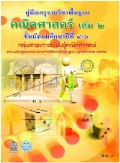 15คู่มือครู คณิตศาสตร์ เล่ม 2
รายวิชา รายวิชาพื้นฐาน
กลุ่มสาระการเรียนรู้ คณิตศาสตร์
ชั้น มัธยมศึกษาปีที่ 4-6
ผู้จัดพิมพ์ องค์การค้าของ สกสค.
ผู้เรียบเรียง สถาบันส่งเสริมการสอนวิทยาศาสตร์และเทคโนโลยี (สสวท.) กระทรวงศึกษาธิการ
[ประกาศ ]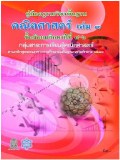 16คู่มือครู คณิตศาสตร์ เล่ม 3
รายวิชา รายวิชาพื้นฐาน
กลุ่มสาระการเรียนรู้ คณิตศาสตร์
ชั้น มัธยมศึกษาปีที่ 4-6
ผู้จัดพิมพ์ องค์การค้าของ สกสค.
ผู้เรียบเรียง สถาบันส่งเสริมการสอนวิทยาศาสตร์และเทคโนโลยี (สสวท.) กระทรวงศึกษาธิการ
[ประกาศ ]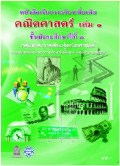 1หนังสือเรียน คณิตศาสตร์ เล่ม 1
รายวิชา รายวิชาเพิ่มเติม
กลุ่มสาระการเรียนรู้ คณิตศาสตร์
ชั้น มัธยมศึกษาปีที่ 1
ผู้จัดพิมพ์ องค์การค้าของ สกสค.
ผู้เรียบเรียง สถาบันส่งเสริมการสอนวิทยาศาสตร์และเทคโนโลยี (สสวท.) กระทรวงศึกษาธิการ
[ประกาศ ]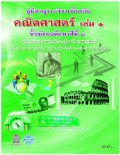 2คู่มือครู คณิตศาสตร์ เล่ม 1
รายวิชา รายวิชาเพิ่มเติม
กลุ่มสาระการเรียนรู้ คณิตศาสตร์
ชั้น มัธยมศึกษาปีที่ 1
ผู้จัดพิมพ์ องค์การค้าของ สกสค.
ผู้เรียบเรียง สถาบันส่งเสริมการสอนวิทยาศาสตร์และเทคโนโลยี (สสวท.) กระทรวงศึกษาธิการ
[ประกาศ ]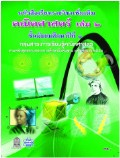 3หนังสือเรียน คณิตศาสตร์ เล่ม 2
รายวิชา รายวิชาเพิ่มเติม
กลุ่มสาระการเรียนรู้ คณิตศาสตร์
ชั้น มัธยมศึกษาปีที่ 1
ผู้จัดพิมพ์ องค์การค้าของ สกสค.
ผู้เรียบเรียง สถาบันส่งเสริมการสอนวิทยาศาสตร์และเทคโนโลยี (สสวท.) กระทรวงศึกษาธิการ
[ประกาศ ]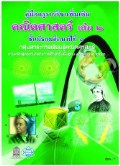 4คู่มือครู คณิตศาสตร์ เล่ม 2
รายวิชา รายวิชาเพิ่มเติม
กลุ่มสาระการเรียนรู้ คณิตศาสตร์
ชั้น มัธยมศึกษาปีที่ 1
ผู้จัดพิมพ์ องค์การค้าของ สกสค.
ผู้เรียบเรียง สถาบันส่งเสริมการสอนวิทยาศาสตร์และเทคโนโลยี (สสวท.) กระทรวงศึกษาธิการ
[ประกาศ ]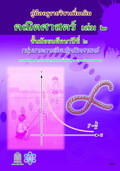 5คู่มือครู คณิตศาสตร์ เล่ม 2
รายวิชา รายวิชาเพิ่มเติม
กลุ่มสาระการเรียนรู้ คณิตศาสตร์
ชั้น มัธยมศึกษาปีที่ 2
ผู้จัดพิมพ์ องค์การค้าของ สกสค.
ผู้เรียบเรียง สถาบันส่งเสริมการสอนวิทยาศาสตร์และเทคโนโลยี กระทรวงศึกษาธิการ
[ประกาศ ][คำอธิบายรายวิชา ]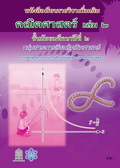 6หนังสือเรียน คณิตศาสตร์ เล่ม 2
รายวิชา รายวิชาเพิ่มเติม
กลุ่มสาระการเรียนรู้ คณิตศาสตร์
ชั้น มัธยมศึกษาปีที่ 2
ผู้จัดพิมพ์ องค์การค้าของ สกสค.
ผู้เรียบเรียง สถาบันส่งเสริมการสอนวิทยาศาสตร์และเทคโนโลยี กระทรวงศึกษาธิการ
[ประกาศ ][คำอธิบายรายวิชา ]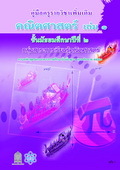 7คู่มือครู คณิตศาสตร์ เล่ม 1
รายวิชา รายวิชาเพิ่มเติม
กลุ่มสาระการเรียนรู้ คณิตศาสตร์
ชั้น มัธยมศึกษาปีที่ 2
ผู้จัดพิมพ์ องค์การค้าของ สกสค.
ผู้เรียบเรียง สถาบันส่งเสริมการสอนวิทยาศาสตร์และเทคโนโลยี กระทรวงศึกษาธิการ
[ประกาศ ][คำอธิบายรายวิชา ]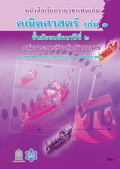 8หนังสือเรียน คณิตศาสตร์ เล่ม 1
รายวิชา รายวิชาเพิ่มเติม
กลุ่มสาระการเรียนรู้ คณิตศาสตร์
ชั้น มัธยมศึกษาปีที่ 2
ผู้จัดพิมพ์ องค์การค้าของ สกสค.
ผู้เรียบเรียง สถาบันส่งเสริมการสอนวิทยาศาสตร์และเทคโนโลยี กระทรวงศึกษาธิการ
[ประกาศ ][คำอธิบายรายวิชา ]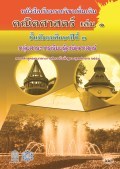 9หนังสือเรียน คณิตศาสตร์ เล่ม 1 
รายวิชา รายวิชาเพิ่มเติม
กลุ่มสาระการเรียนรู้ คณิตศาสตร์
ชั้น มัธยมศึกษาปีที่ 3
ผู้จัดพิมพ์ องค์การค้าของ สกสค.
ผู้เรียบเรียง สถาบันส่งเสริมการสอนวิทยาศาสตร์และเทคโนโลยี
[ประกาศ ][คำอธิบายรายวิชา ]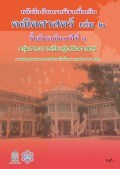 10หนังสือเรียน คณิตศาสตร์ เล่ม 2
รายวิชา รายวิชาเพิ่มเติม
กลุ่มสาระการเรียนรู้ คณิตศาสตร์
ชั้น มัธยมศึกษาปีที่ 3
ผู้จัดพิมพ์ องค์การค้าของ สกสค.
ผู้เรียบเรียง สถาบันส่งเสริมการสอนวิทยาศาสตร์และเทคโนโลยี
[ประกาศ ][คำอธิบายรายวิชา ]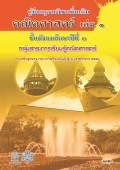 11คู่มือครู คณิตศาสตร์ เล่ม 1 
รายวิชา รายวิชาเพิ่มเติม
กลุ่มสาระการเรียนรู้ คณิตศาสตร์
ชั้น มัธยมศึกษาปีที่ 3
ผู้จัดพิมพ์ องค์การค้าของ สกสค.
ผู้เรียบเรียง สถาบันส่งเสริมการสอนวิทยาศาสตร์และเทคโนโลยี
[ประกาศ ][คำอธิบายรายวิชา ]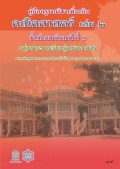 12คู่มือครู คณิตศาสตร์ เล่ม 1
รายวิชา รายวิชาเพิ่มเติม
กลุ่มสาระการเรียนรู้ คณิตศาสตร์
ชั้น มัธยมศึกษาปีที่ 3
ผู้จัดพิมพ์ องค์การค้าของ สกสค.
ผู้เรียบเรียง สถาบันส่งเสริมการสอนวิทยาศาสตร์และเทคโนโลยี
[ประกาศ ][คำอธิบายรายวิชา ]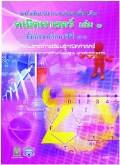 13หนังสือเรียน คณิตศาสตร์ เล่ม 1
รายวิชา รายวิชาเพิ่มเติม
กลุ่มสาระการเรียนรู้ คณิตศาสตร์
ชั้น มัธยมศึกษาปีที่ 4-6
ผู้จัดพิมพ์ องค์การค้าของ สกสค.
ผู้เรียบเรียง สถาบันส่งเสริมการสอนวิทยาศาสตร์และเทคโนโลยี (สสวท.) กระทรวงศึกษาธิการ
[ประกาศ ]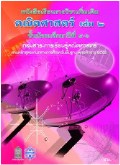 14หนังสือเรียน คณิตศาสตร์ เล่ม 2
รายวิชา รายวิชาเพิ่มเติม
กลุ่มสาระการเรียนรู้ คณิตศาสตร์
ชั้น มัธยมศึกษาปีที่ 4-6
ผู้จัดพิมพ์ องค์การค้าของ สกสค.
ผู้เรียบเรียง สถาบันส่งเสริมการสอนวิทยาศาสตร์และเทคโนโลยี (สสวท.) กระทรวงศึกษาธิการ
[ประกาศ ]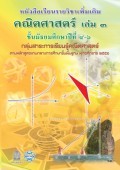 15หนังสือเรียน คณิตศาสตร์ เล่ม 3 
รายวิชา รายวิชาเพิ่มเติม
กลุ่มสาระการเรียนรู้ คณิตศาสตร์
ชั้น มัธยมศึกษาปีที่ 4-6
ผู้จัดพิมพ์ องค์การค้าของ สกสค.
ผู้เรียบเรียง สถาบันส่งเสริมการสอนวิทยาศาสตร์และเทคโนโลยี กระทรวงศึกษาธิการ
[ประกาศ ][คำอธิบายรายวิชา ]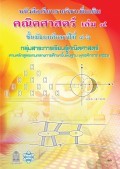 16หนังสือเรียน คณิตศาสตร์ เล่ม 4 
รายวิชา รายวิชาเพิ่มเติม
กลุ่มสาระการเรียนรู้ คณิตศาสตร์
ชั้น มัธยมศึกษาปีที่ 4-6
ผู้จัดพิมพ์ องค์การค้าของ สกสค.
ผู้เรียบเรียง สถาบันส่งเสริมการสอนวิทยาศาสตร์และเทคโนโลยี กระทรวงศึกษาธิการ
[ประกาศ ][คำอธิบายรายวิชา ]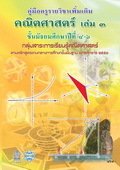 17คู่มือครู คณิตศาสตร์ เล่ม 3 พร้อม CD Rom
รายวิชา รายวิชาเพิ่มเติม
กลุ่มสาระการเรียนรู้ คณิตศาสตร์
ชั้น มัธยมศึกษาปีที่ 4-6
ผู้จัดพิมพ์ องค์การค้าของ สกสค.
ผู้เรียบเรียง สถาบันส่งเสริมการสอนวิทยาศาสตร์และเทคโนโลยี กระทรวงศึกษาธิการ
[ประกาศ ][คำอธิบายรายวิชา ]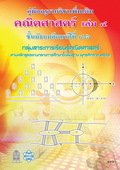 18คู่มือครู คณิตศาสตร์ เล่ม 4 พร้อม CD ROM
รายวิชา รายวิชาเพิ่มเติม
กลุ่มสาระการเรียนรู้ คณิตศาสตร์
ชั้น มัธยมศึกษาปีที่ 4-6
ผู้จัดพิมพ์ องค์การค้าของ สกสค.
ผู้เรียบเรียง สถาบันส่งเสริมการสอนวิทยาศาสตร์และเทคโนโลยี กระทรวงศึกษาธิการ
[ประกาศ ][คำอธิบายรายวิชา ]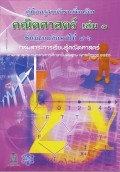 19คู่มือครู คณิตศาสตร์ เล่ม 1 พร้อม CD-ROM
รายวิชา รายวิชาเพิ่มเติม
กลุ่มสาระการเรียนรู้ คณิตศาสตร์
ชั้น มัธยมศึกษาปีที่ 4-6
ผู้จัดพิมพ์ องค์การค้าของ สกสค.
ผู้เรียบเรียง สถาบันส่งเสริมการสอนวิทยาศาสตร์และเทคโนโลยี กระทรวงศึกษาธิการ
[ประกาศ ]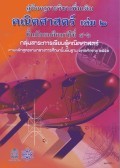 20คู่มือครู คณิตศาสตร์ เล่ม 2 พร้อม CD-ROM
รายวิชา รายวิชาเพิ่มเติม
กลุ่มสาระการเรียนรู้ คณิตศาสตร์
ชั้น มัธยมศึกษาปีที่ 4-6
ผู้จัดพิมพ์ องค์การค้าของ สกสค.
ผู้เรียบเรียง สถาบันส่งเสริมการสอนวิทยาศาสตร์และเทคโนโลยี กระทรวงศึกษาธิการ
[ประกาศ ]21หนังสือเรียน คณิตศาสตร์ เล่ม 5 
รายวิชา รายวิชาเพิ่มเติม
กลุ่มสาระการเรียนรู้ คณิตศาสตร์
ชั้น มัธยมศึกษาปีที่ 4-6
ผู้จัดพิมพ์ องค์การค้าของ สกสค.
ผู้เรียบเรียง สถาบันส่งเสริมการสอนวิทยาศาสตร์และเทคโนโลยี
[ประกาศ ][คำอธิบายรายวิชา ]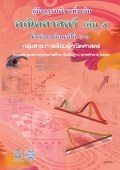 22คู่มือครู คณิตศาสตร์ เล่ม 5 พร้อม CD ROM 
รายวิชา รายวิชาเพิ่มเติม
กลุ่มสาระการเรียนรู้ คณิตศาสตร์
ชั้น มัธยมศึกษาปีที่ 4-6
ผู้จัดพิมพ์ องค์การค้าของ สกสค.
ผู้เรียบเรียง สถาบันส่งเสริมการสอนวิทยาศาสตร์และเทคโนโลยี
[ประกาศ ][คำอธิบายรายวิชา ]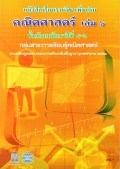 23หนังสือเรียน คณิตศาสตร์ เล่ม 6 
รายวิชา รายวิชาเพิ่มเติม
กลุ่มสาระการเรียนรู้ คณิตศาสตร์
ชั้น มัธยมศึกษาปีที่ 4-6
ผู้จัดพิมพ์ องค์การค้าของ สกสค.
ผู้เรียบเรียง สถาบันส่งเสริมการสอนวิทยาศาสตร์และเทคโนโลยี
[ประกาศ ][คำอธิบายรายวิชา ]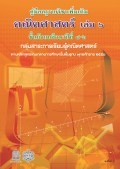 24คู่มือครู คณิตศาสตร์ เล่ม 6 พร้อม CD ROM 
รายวิชา รายวิชาเพิ่มเติม
กลุ่มสาระการเรียนรู้ คณิตศาสตร์
ชั้น มัธยมศึกษาปีที่ 4-6
ผู้จัดพิมพ์ องค์การค้าของ สกสค.
ผู้เรียบเรียง สถาบันส่งเสริมการสอนวิทยาศาสตร์และเทคโนโลยี
[ประกาศ ][คำอธิบายรายวิชา ]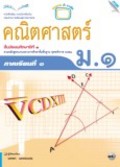 12หนังสือเรียน คณิตศาสตร์ ภาคเรียนที่ 1
รายวิชา รายวิชาเพิ่มเติม
กลุ่มสาระการเรียนรู้ คณิตศาสตร์
ชั้น มัธยมศึกษาปีที่ 1
ผู้จัดพิมพ์ บริษัท สำนักพิมพ์แม็ค จำกัด
ผู้เรียบเรียง นายนพพร แหยมแสง
[ใบประกัน ][คำอธิบายรายวิชา ]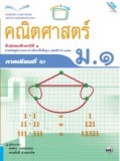 13หนังสือเรียน คณิตศาสตร์ ภาคเรียนที่ 2
รายวิชา รายวิชาเพิ่มเติม
กลุ่มสาระการเรียนรู้ คณิตศาสตร์
ชั้น มัธยมศึกษาปีที่ 1
ผู้จัดพิมพ์ บริษัท สำนักพิมพ์แม็ค จำกัด
ผู้เรียบเรียง นายนพพร แหยมแสง และนายทรงศักดิ์ ด่านพานิช
[ใบประกัน ][คำอธิบายรายวิชา ]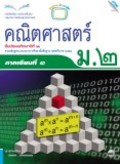 14หนังสือเรียน คณิตศาสตร์ ภาคเรียนที่ 1
รายวิชา รายวิชาเพิ่มเติม
กลุ่มสาระการเรียนรู้ คณิตศาสตร์
ชั้น มัธยมศึกษาปีที่ 2
ผู้จัดพิมพ์ บริษัท สำนักพิมพ์แม็ค จำกัด
ผู้เรียบเรียง นายนพพร แหยมแสง
[ใบประกัน ][คำอธิบายรายวิชา ]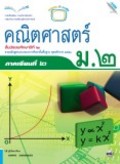 15หนังสือเรียน คณิตศาสตร์ ภาคเรียนที่ 2
รายวิชา รายวิชาเพิ่มเติม
กลุ่มสาระการเรียนรู้ คณิตศาสตร์
ชั้น มัธยมศึกษาปีที่ 2
ผู้จัดพิมพ์ บริษัท สำนักพิมพ์แม็ค จำกัด
ผู้เรียบเรียง นายนพพร แหยมแสง
[ใบประกัน ][คำอธิบายรายวิชา ]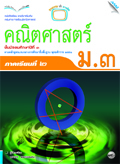 16หนังสือเรียน คณิตศาสตร์ ภาคเรียนที่ 2
รายวิชา รายวิชาเพิ่มเติม
กลุ่มสาระการเรียนรู้ คณิตศาสตร์
ชั้น มัธยมศึกษาปีที่ 3
ผู้จัดพิมพ์ บริษัท สำนักพิมพ์แม็ค จำกัด
ผู้เรียบเรียง นายนพพร แหยมแสง
[ใบประกัน ][คำอธิบายรายวิชา ]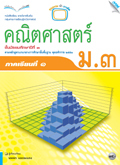 17หนังสือเรียน คณิตศาสตร์ ภาคเรียนที่ 1
รายวิชา รายวิชาเพิ่มเติม
กลุ่มสาระการเรียนรู้ คณิตศาสตร์
ชั้น มัธยมศึกษาปีที่ 3
ผู้จัดพิมพ์ บริษัท สำนักพิมพ์แม็ค จำกัด
ผู้เรียบเรียง นายนพพร แหยมแสง
[ใบประกัน ][คำอธิบายรายวิชา ]